EPREUVE PRATIQUESIGNIFICATION DES PICTOGRAMMES DE DANGER 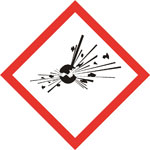 J’explose.Explosif.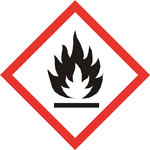 Je flambe.Inflammable. Peut s’enflammer au contact d’une flamme, de l’eau ou de l’air selon les cas.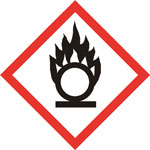 Je fais flamber.Comburant. Provoque ou aggrave un incendie.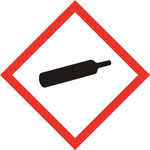 Je suis sous pression.Gaz sous pression contenu dans un récipient.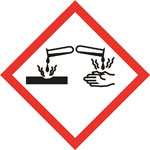 Je ronge.Corrosif. Détruit et attaque les métaux. Peuvent ronger la peau et/ou les yeux en cas de projection.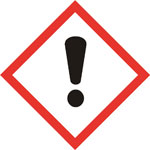 J’altère la santé.Peut provoquer l’un des effets suivants :irritation (yeux, nez gorge ou peau)allergiesomnolence et vertigesempoisonnement à forte dose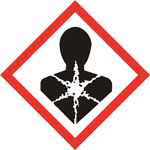 Je nuis gravement à la santé.Ce sigle est apposé sur les produits mutagènes, cancérigènes, toxiques pour la reproduction ou les produits pouvant porter gravement atteinte au fonctionnement de certains organes (foie, poumons…)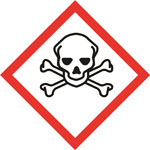 Je tue.Empoisonne rapidement, même à faible dose.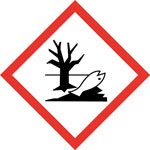 Je pollue.Provoque des effets néfastes sur les organismes aquatiques.